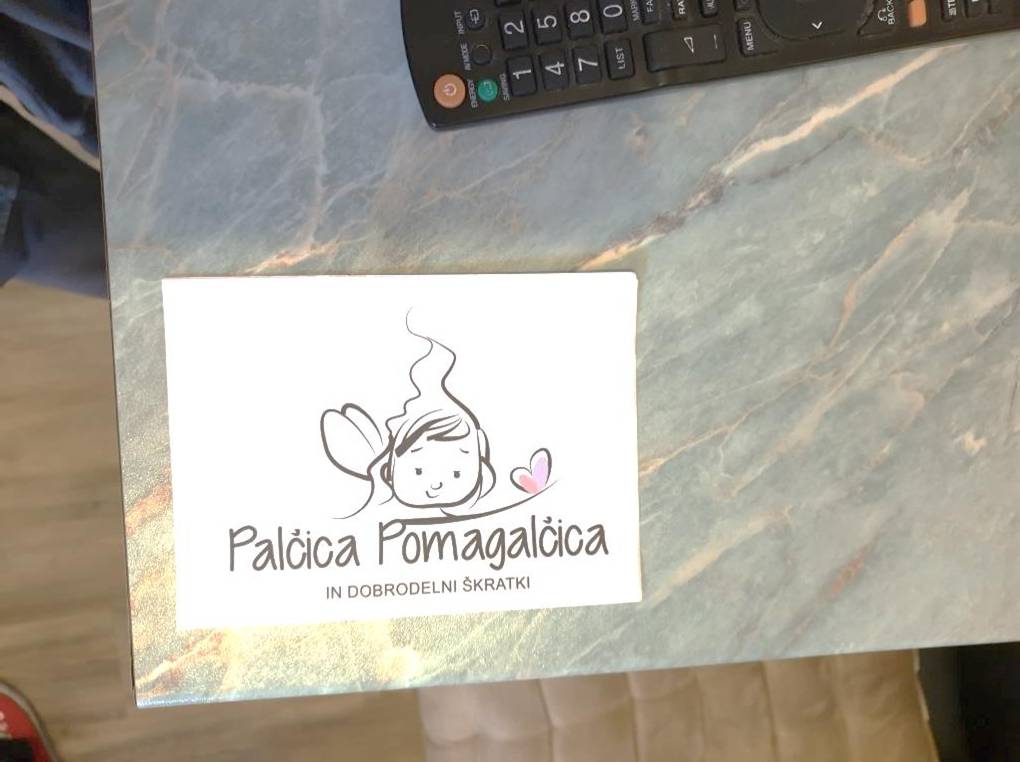 STATUT DOBRODELNEGA DRUŠTVA PALČICA POMAGALČICA IN DOBRODELNI ŠKRATKII. TEMELJNE DOLOČBE
1. členDruštvo za človekove pravice in človeku prijazne dejavnosti Dobrodelno društvo Palčica Pomagalčica in dobrodelni škratki (v nadaljevanju: društvo) je prostovoljno, samostojno, nepridobitno združenje fizičnih oseb, ki delujejo v dobro otrok, odraslih in starostnikov.
2. člen
Društvo deluje ter izvaja svoje splošne dobrodelne dejavnosti na področju socialnega varstva, ki temelji na socialni pravičnosti, solidarnosti, zagotavljanju dostojanstva in enakih možnosti, enake dostopnosti ter preprečevanju socialne izključenosti. Vse to v skladu z zakonom o društvih. Društvo bo delovalo v javnem interesu in si bo prizadevalo pridobiti status dobrodelne organizacije, ki deluje v javnem interesu.  3. člen
Ime društva je Dobrodelno društvo Palčica Pomagalčica in dobrodelni škratki. Skrajšano ime društva je Društvo Palčica Pomagalčica in dobrodelni škratki. Sedež društva je v Glemu.4. členDruštvo ima svoj znak (logotip) sestavljen iz motiva palčice s krili in srca, ki predstavlja nudenje pomoči potrebnim, in iz imena društva. Društvo uporablja tudi žig podolžne oblike, ki vsebuje v zgornjem delu motiv palčice s krili in srca, ki predstavlja nudenje pomoči potrebnim, in v spodnjem delu ime društva. 5. člen
Društvo je pravna oseba zasebnega prava, ki je vpisana v register društev. Zastopa ga predsednik društva, v odsotnosti predsednika pa podpredsednik. Predsednik in podpredsednik sta odgovorna za zakonito delo Društva. 
6. člen
Društvo deluje v Republiki Sloveniji. Deluje samostojno, lahko pa se poveže s sorodnimi društvi v Republiki Sloveniji in v tujini, katerih namen je opravljanje človekoljubnih dejavnosti, ki imajo enake ali podobne namene in cilje delovanja kot Društvo.
Društvo lahko deluje tudi mednarodno, lahko sodeluje s sorodnimi zamejskimi, zdomskimi in mednarodnimi organizacijami. O vključitvi v mednarodne organizacije odloča izvršni odbor Društva. 7. členDelo društva in njegovih organov je javno. Društvo zagotavlja javnost svojega dela z dajanjem pravočasnih, popolnih in resničnih informacij. Svoje člane Društvo obvešča s pravico vpogleda članov v zapisnike organov Društva, z vabili in obvestili, s publikacijami in preko množičnih medijev. Širšo javnost Društvo obvešča s pomočjo letakov, publikacij, plakatov, množičnih medijev, medmrežja in z dejavnostmi Društva. Za zagotovitev obveščenosti članov in dajanje točnih informacij o delu je odgovoren predsednik Društva.II. NAMEN IN NALOGE
8. člen
Namen in cilj delovanja Društva je nudenje zaščite in pomoči neprivilegiranim skupinam prebivalstva v Sloveniji in po svetu, zastopanje in uveljavljanje njihovih interesov, posebej interesov otrok, promocija, izobraževanje in svetovanje o temeljnih človekovih in otrokovih pravicah, ki so zapisane v mednarodnih dokumentih s področja človekovih pravic, pravic otrok in drugih, pretežno na področju socialnega varstva.  Društvo svoje usluge in storitve nudi po načelu odprtosti in jih nudi pomoči potrebnim brez plačila. Društvo svoje dejavnosti izvaja pretežno s prostovoljci. 9. členNameni in cilji Društva so: lajšanje in nudenje pomoči pri reševanju zaznanih socialnih stisk in težav otrok, odraslih, starostnikov; zagovorništvo ogroženih posameznikov in družbenih skupin, z opozarjanjem javnosti, občine in države na problematiko in z vzpodbujanjem h konstruktivnemu reševanju le-te; prizadevanje za popolno, vsestransko in polnovredno integracijo socialno šibkejših v različne segmente družbe; boj za preprečevanje diskriminacije, stigmatizacije, marginalizacije; prizadevanje za socializacijo ranljivih skupin otrok; prizadevanje za vključevanje odrinjenih v družbo;skrb za razvijanje humanitarne dejavnosti in mislenosti med občani, državljani;zavzemanje za to, da se vzpostavi sklenjen krog pomoči, ki omogoča socialno šibkejšim, da začutijo, da so pomemben člen družbe, da lahko tudi oni, čeprav z malenkostjo, prispevajo k temu, da nekomu pomagajo;zavzemanje za to, da so vsem omogočene enake možnosti za vključevanje v družbo; zavzemanje za to, da so vsi enaki pred zakonom; zavzemanje za to, da imajo vsi možnost živeti človeka dostojno življenje;zavzemanje za to, da so vsi upravičeni do določenih pravic iz socialnega varstva;zavzemanje za to, da se v ljudeh prebudi sočutje do drugih;zavzemanje za povečevanje kakovosti medčloveškega sožitja med generacijami;zavzemanje za to, da se ljudje začnejo zavedati, da lahko tudi oni aktivno prispevajo k temu, da se začnejo dogajati spremembe v Sloveniji, po svetu;vzgajanje otrok in odraslih za sodelovanje, pomoč, solidarnost;izvajanje izobraževalnih dejavnosti z namenom podučiti ljudi o problematiki in načinih, ki lahko prispevajo k reševanju le-te; spodbujanje političnih, socialnih, športnih, kulturnih, umetniških, izobraževalnih in ostalih dejavnosti k temu, da tudi oni s svojim sodelovanjem pomagajo osrečiti druge, saj s tem osrečijo tudi sebe;sodelovanje z organizacijami in institucijami s podobnimi ali sorodnimi nameni in cilji v in izven Republike Slovenije; pomoč članom Društva pri uresničevanju njihovih aktivnosti v skladu z nameni Društva; promocija vrednot in moralnih načel; promocija ekološke ozaveščenosti (npr. preko zbiranja zamaškov); si pridobiti status društva, ki deluje v javnem interesu na področju sociale; si pridobiti status humanitarne organizacije.Vsi nameni, cilji in dejavnosti so usmerjeni v izboljšanje kakovosti življenja socialno šibkejših.10. členZa dosego svojega namena in ciljev izvaja Društvo sledeče neprofitne dejavnosti: uveljavljanjem in zaščito človekovih in otrokovih pravic; zagotavljanjem možnosti predstavitve interesov, potreb in stališč otrok in ostalih neprivilegiranih skupin prebivalstva v javnosti; organiziranjem humanitarne pomoči v Sloveniji in po svetu (zbiranje surovin, zamaškov, hrane, oblačil, higienskih in šolskih pripomočkov, denarnih sredstev in drugega) na način, ki prejemnikom te pomoči da občutiti, da so pomembni, vredni;zbiranjem prostovoljnih prispevkov; zbiranjem donatorskih sredstev;delovanjem na področju razvojnega sodelovanja in kulturne izmenjave; organiziranjem okroglih miz, predavanj, tečajev, delavnic, konferenc in ostalih oblik izobraževanja ter manifestacij, skupin za samopomoč in podobnih srečanj o temah, ki so povezane z nameni in cilji Društva;vodniško dejavnostjo (organiziranjem izletov, pohodov, turističnih ogledov);organiziranjem letovanj, ostalih športnih in rekreativnih aktivnosti in prireditev za ranljive skupine otrok;organiziranjem različnih srečanj, plesov, zabav in podobnih aktivnosti, ki prispevajo k socializaciji in druženju otrok v stiski, starostnikov, ki so odrinjeni od družbe;organiziranjem kulturnih večerov, razstav, koncertov, recitalov in drugih kulturnih prireditev za otroke v stiski, starostnike, ki so odrinjeni od družbe;izdajanjem različnih publikacij za informiranje širše javnosti in članov Društva o delovanju in za potrebe Društva;delovanjem v množičnih medijih za potrebe Društva;občasno z založniško in publicistično dejavnostjo za potrebe Društva in potrebe izobraževanja drugih o zaznani problematiki;spremljanjem medijev in konstruktivnim reagiranjem na zaznano problematiko;spodbujanjem delovanja svojih članov na področjih, ki pokrivajo namene in cilje Društva.11. člen
Društvo lahko, v skladu s predpisi, opravlja pridobitne dejavnosti. Pridobitna dejavnost mora biti povezana z namenom in nalogami Društva in mora biti nujna za njihovo doseganje. Društvo lahko občasno neposredno izvaja naslednje pridobitne dejavnosti:N82.300 Organiziranje razstav, sejmov, srečanj (organiziranje okroglih miz, predavanj, tečajev, delavnic, konferenc in podobnih srečanj o temah, ki so povezane z nameni in cilji društva);N79.120 Dejavnost organizatorjev potovanj (vodniška dejavnost, organiziranje izletov, pohodov, turističnih ogledov, organiziranje letovanj); R93.190 Druge športne dejavnosti (organiziranje ostalih športnih in rekreativnih aktivnosti in prireditev); R93.299 Druge nerazvrščene dejavnosti za prosti čas (organiziranje različnih srečanj, plesov, zabav in podobnih aktivnosti, ki prispevajo k socializaciji);R90.030 Umetniško ustvarjanje (organiziranje kulturnih večerov, razstav, koncertov, recitalov in drugih kulturnih prireditev); J58.140 Izdajanje revij in druge periodike priložnostno prodajo lastnih izdelkov pravične trgovine za potrebe Društva (G47.990 – Druga trgovina na drobno zunaj, prodajaln, stojnic in tržnic);P88.999 Drugo drugje nerazvrščeno socialno varstvo brez nastanitve (strokovna – svetovalna dejavnost).
III. ČLANSTVO
12. členČlan Društva je vsak posameznik, ki se prostovoljno včlani v Društvo in soglaša z namenom, metodami in cilji delovanja Društva. Člani Društva so lahko državljani in državljanke katerekoli države in osebe brez državljanstva pod enakimi pogoji.Društvo ima redne in častne člane ter člane v mirovanju. Redni član Društva lahko postane vsak, ki izrazi željo postati član Društva in v ta namen podpiše pristopno izjavo, da želi postati član Društva, da sprejema določila tega statuta ter se zavezuje, da se bo po njem ravnal. Za mladoletne do 7 leta in poslovno nesposobne, podpiše pristopno izjavo zakoniti zastopnik, za mladoletne od 7 do 15 leta pa mora zakoniti zastopnik podati pisno soglasje.Častni član Društva je lahko fizična oseba. Naziv častni član podeljuje občni zbor na predlog članov ali organov Društva. Častni člani imajo pravico biti prisotni na sejah Društva, nimajo pa pravice odločanja, v kolikor niso redni člani. 13. členPravice članov so, da: volijo in so izvoljeni v organe Društva;sodelujejo pri delu in dejavnostih Društva; uporabljajo dosežke in rezultate delovanja Društva pri svojem delu znotraj Društva;od Društva prejemajo materiale in dokumente, potrebne za svoje delo znotraj Društva;so seznanjeni s programom in poslovanjem Društva ter njegovim finančnim in materialnim poslovanjem. 14. členDolžnosti članov so, da: delujejo v skladu s tem statutom in drugimi akti in sklepi organov Društva;aktivno sodelujejo pri dejavnostih Društva in s svojim delom prispevajo k uresničevanju ciljev in nalog Društva;dajejo Društvu informacije, ki so potrebne za izvajanje skupnih dogovorjenih nalog; prenašajo svoje izkušnje in znanje na mlajše člane Društva; varujejo ugled Društva.15. člen
Članstvo v Društvu preneha: s prostovoljnim izstopom; s črtanjem; z izključitvijo; s smrtjo. 	
Član prostovoljno izstopi iz Društva, če izvršnemu odboru pošlje pisno izjavo o izstopu. Člana se iz Društva izključi, če: grobo krši določila tega statuta in sklepe organov Društva; s svojim ravnanjem povzroči Društvu materialno škodo ali prizadene ugled Društva; zavestno ravna zoper interese in cilje Društva; je storil hudo kaznivo dejanje - po pravnomočnem sklepu pristojnega sodišča. 
Pobudo za izključitev lahko poda častnemu razsodišču vsak član ali organ Društva. Sklep o izključitvi člana sprejeme častno razsodišče. Član, ki mu je izrečen ukrep izključitve, ima pravico do pritožbe, ki jo vloži v roku 30-ih dni od prejema pismenega sklepa na občni zbor Društva. Sklep občnega zbora je dokončen. 16. člen
Društvo vodi register članov z naslednjimi podatki: priimek in ime, rojstni podatki, naslov stalnega bivališča, poklic, funkcija. Osebni podatki članov, vpisani v registru članstva, se uporabljajo le za potrebe Društva, v skladu z zakonodajo, ki ureja varstvo osebnih podatkov. IV. ORGANI DRUŠTVA17. člen
Organi Društva so:občni zbor;izvršni odbor; nadzorni odbor; častno razsodišče.
Dokler ima Društvo manj kot 15 članov, lahko opravlja funkcijo izvršnega odbora predsednik Društva, funkciji nadzornega odbora in častnega razsodišča pa občni zbor Društva.OBČNI ZBOR18. člen
Občni zbor je najvišji organ Društva in ga sestavljajo vsi člani. Člani ostalih organov Društva imajo na zasedanju občnega zbora vse pravice člana, razen pravice glasovanja o svoji razrešitvi in o svojih poročilih.
Občni zbor je lahko reden ali izreden.
Redni občni zbor sklicuje izvršni odbor po potrebi, a najmanj enkrat letno.Izredni občni zbor se skliče po sklepu izvršnega odbora, na zahtevo nadzornega odbora ali na zahtevo 1/3 članov Društva. Izvršni odbor je dolžan sklicati izredni občni zbor v roku 30 dni od prejema zahteve za sklic.Če izvršni odbor izrednega občnega zbora ne skliče v predpisanem roku, ga skliče predlagatelj, ki mora predložiti tudi dnevni red z ustreznimi gradivi. Izredni občni zbor sklepa le o zadevi, za katero je bil sklican.19. členO sklicu občnega zbora in dnevnem redu morajo biti člani Društva seznanjeni najmanj 14 dni pred sklicem, s pisnim vabilom naslovljenim na elektronske naslove članov in z objavo na oglasni deski.
Občni zbor je sklepčen, če je prisotnih več kot polovica članov.
Če občni zbor ni sklepčen, se zasedanje odloži za 30 minut. Po preteku tega časa je občni zbor sklepčen, če je prisotnih najmanj 1/3 vseh članov.
Sklepi so veljavno sprejeti, če zanje glasuje več kot polovica prisotnih članovKadar občni zbor odloča o statutu, je sklep veljavno sprejet, če zanj glasuje 2/3 prisotnih članov Društva.Glasovanje je praviloma javno, lahko pa se člani na samem zasedanju odločijo za tajni način glasovanja.
Volitve organov so praviloma tajne. 
O delu občnega zbora se piše zapisnik, ki ga podpiše predsednik delovnega predsedstva, zapisnikar in dva overovatelja.20. člen
Pristojnosti občnega zbora Društva so: sprejema in spreminja statut in druge splošne akte; sprejema sklepe o združevanju, vključevanju in sodelovanju z drugimi društvi in organizacijami; sprejme sklep o uporabi znaka; obravnava poročila organov Društva in sprejema smernice za njihovo delo;sprejema zaključni račun za preteklo obdobje in predvideni finančni načrt za prihodnje obdobje; voli, imenuje in razrešuje člane izvršnega odbora, nadzornega odbora in častnega razsodišča; voli, imenuje in razrešuje predsednika, sekretarja in podpredsednika Društva;podeljuje naziv častnega člana; podeljuje status člana v mirovanju;odloča o izločitvi člana;odloča o pritožbah zoper sklepe izvršnega odbora in častnega razsodišča; podeljuje priznanja in nagrade članom Društva; odloča o nakupu ali prodaji nepremičnin, ki so v lasti Društva; odloča o dnevnem redu zasedanja občnega zbora,odloča o spremembi sedeža.IZVRŠNI ZBOR21. členIzvršni odbor je izvršilni organ Društva, ki opravlja organizacijska, strokovno tehnična in administrativna dela ter vodi delo Društva med dvema občnima zboroma po programu in sklepih, sprejetih na občnem zboru.Izvršni odbor je za svoje delo odgovoren občnemu zboru.
Izvršni odbor šteje najmanj 5 članov.Sestavljajo ga: predsednik;podpredsednik; sekretar ternajmanj 2 člana. Izvršni odbor se sestaja po potrebi, a najmanj dvakrat letno. 
Mandatna doba članov izvršnega odbora je 4 leta.
22. členNaloge izvršnega odbora: sklicuje občni zbor;izvaja naloge iz letnega programa dela Društva ter spremlja njegovo uresničevanje;pripravlja predloge aktov Društva; pripravlja predlog finančnega načrta in zaključnega računa; pripravlja predlog letnega poročila in načrtov dela in jih da v sprejem občnemu zboru;obravnava poročilo o delu Društva;skrbi za finančno in materialno poslovanje Društva; upravlja s premoženjem Društva; imenuje komisije, odbore in druga delovna telesa Društva ter predsednike le-teh;imenuje predstavnika za sodelovanje na državni in mednarodni ravni; oblikuje predloge za priznanja in nagrade; pripravlja predloge sprememb statuta in drugih splošnih aktov Društva ter jih da v sprejem občnemu zboru;sprejema splošne akte Društva, ki urejajo delo in z delom povezane zadeve v Društvu;skrbi za vodenje dokumentacije Društva;skrbi za strokovno izobraževanje članov društva;odloča o spremembi naslova Društva.23. člen
Sejo izvršnega odbora skliče predsednik, v njegovi odsotnosti pa podpredsednik. Izvršni odbor je sklepčen, če je navzočih več kot polovica njegovih članov. Sklepe sprejme z večino glasov navzočih članov.PREDSEDNIK
24. členPredsednik Društva je zakoniti zastopnik Društva in opravlja zlasti naslednje naloge:predseduje občnemu zboru in izvršnemu odboru Društva; zastopa in predstavlja organizacijo v javnosti, doma in v tujini; sklicuje občni zbor; sklicuje izvršni odbor; je odgovoren za uresničevanje sprejetega programa Društva; opravlja druge naloge na osnovi pooblastil občnega zbora in organov ter statuta Društva;je odgovoren za finančno/materialno poslovanje Društva; za izvajanje posameznih nalog Društva lahko pooblasti podpredsednika Društva.Za svoje delo je odgovoren občnemu zboru Društva, ki ga voli in razrešuje vsake 4 leta.PODPREDSEDNIK25. člen
Podpredsednik Društva opravlja zlasti naslednje naloge: zastopa in predstavlja Društvo v primeru odsotnosti predsednika, njegove nezmožnosti za delo na podlagi pooblastila upravnega odbora;svoje delo usklajuje z delom predsednika in ga redno obvešča o svojem delu;podpredsednika za mandatno dobo štirih let izvoli občni zbor;je za svoje delo odgovoren občnemu zboru.SEKRETAR
26. člen
Sekretar Društva opravlja zlasti naslednje naloge: usklajuje in povezuje delovanje organov Društva; skrbi za pretok informacij; je odgovoren za pripravo gradiv, ki jih obravnavajo organi Društva; druge naloge po nalogu predsednika.
NADZORNI ODBOR
27. členNadzorni odbor Društva spremlja delovanja izvršnega odbora in drugih organov Društva, izvajanje programa in zakonitost finančnega in materialnega poslovanja. O svojem delu poroča občnemu zboru enkrat letno. Za svoje delo je odgovoren občnemu zboru, ki ga tudi izvoli izmed svojih članov za dobo 4-ih let.
Nadzorni odbor šteje tri člane. Vodi ga predsednik in ga sklicuje po potrebi, a najmanj enkrat letno.
Njegovi sklepi so veljavni, če zanje glasujeta vsaj dva člana. 
Člani nadzornega odbora ne morejo biti hkrati tudi člani drugih organov Društva, lahko pa, brez pravice odločanja, sodelujejo na njihovih sejah.
ČASTNO RAZSODIŠČE
28. člen
Člane častnega razsodišča voli občni zbor za dobo 4-ih let. Sestavljajo ga trije člani, ki izmed sebe izvolijo predsednika. Častno razsodišče se sestaja po potrebi na podlagi zahtev članov ali organov Društva. Častno razsodišče vodi postopek in izreka sankcije članom Društva v skladu s pravilnikom častnega razsodišča.
29. členKršitve, ki jih obravnava častno razsodišče, so naslednje: kršitve določb tega statuta; neizvrševanje sklepov organov Društva; dejanja, ki kakor koli škodijo ugledu Društva.30. členUkrepi, ki jih po izvedenem postopku v skladu s pravilnikom izreče častno razsodišče, so: opomin; javni opomin; izključitev. O pritožbah zoper sklepe častnega razsodišča dokončno odloča občni zbor.V. FINANČNA IN MATERIALNA SREDSTVA
31. člen
Društvo pridobiva finančna sredstva za izvajanje dejavnosti: s kandidiranjem na javne razpise, natečaje državnih organov, fondacij in drugih; z darili, volili, prispevki posameznikov, sponzorjev in donatorjev; s sredstvi, pridobljenimi z različnimi akcijami zbiranja, ki so opredeljene v programu zbiranja sredstev (kulturno - zabavne prireditve, zbiranje sredstev za posamezne programe preko položnic, akcij priznanih popustov pravnih oseb itd.); s prihodki iz pridobitnih dejavnosti; iz drugih virov. Če Društvo pri opravljanju svoje dejavnosti ustvari presežek prihodkov nad odhodki, ga mora porabiti za izvajanje dejavnosti, za katero je bilo ustanovljeno. 
32. člen
Premoženje Društva sestavljajo vse premičnine, ki so njegova last, in so kot take vpisane v inventarno knjigo.
Vsaka delitev premoženja Društva med člane Društva je nična. 
Društvo razpolaga s finančnimi sredstvi v skladu s programom in letnimi finančnimi načrti, ki jih sprejme občni zbor. Na rednem občnem zboru člani vsako leto obravnavajo in sprejmejo zaključni račun. 
33. člen
O uporabi materialnih in finančnih sredstev odločajo občni zbor, izvršni odbor in pooblaščeni funkcionarji Društva.Finančno - materialno poslovanje Društva mora potekati v skladu s pravilnikom o finančno -materialnem poslovanju Društva, v katerem Društvo tudi določi način vodenja in izkazovanja podatkov o finančnem in materialnem poslovanju Društva, ki mora biti v skladu z računovodskim standardom za Društva oziroma bo pravilnik sprejel v roku 30 dni od ustanovitve društva.34. člen
Društvo ima svoj TRR račun pri poslovni banki.  
Podatke o poslovanju lahko dobijo vsi člani, pristojni organi in organi družbene kontrole.
Poslovanje je javno.Za pomoč pri urejanju finančno - materialnih zadev lahko Društvo sprejme finančnega strokovnjaka v skladu z veljavno zakonodajo s področja delovnega prava. 
35. člen
Finančne in materialne listine podpisujeta predsednik in podpredsednik Društva. 
VI. PRIZNANJA IN NAGRADE
36. člen
V skladu s pravilnikom o podeljevanju priznanj in nagrad, ki ga sprejeme občni zbor, podeljuje Društvo svojim članom priznanja in nagrade za uspešno opravljanje nalog Društva. 
VII. JAVNOST DELOVANJA
37. člen
Delovanje društva je javno, za kar je odgovoren predsednik Društva.Javnost delovanja se zagotavlja: z vpogledom članov v zapisnike organov Društva; preko oglasne deske in informativnega materiala Društva; z javnostjo sej organov; preko javnih medijev. 
Širšo javnost Društvo obvešča o svojem delu tako, da so seje organov Društva javne, da organizira okrogle mize in tiskovne konference ter na svoje seje vabi predstavnike zainteresiranih ustanov, organizacij in medijev. VIII. PREHODNE IN KONČNE DOLOČBE
38. člen
Društvo preneha obstajati: na podlagi prostovoljnega razida po sklepu občnega zbora o prenehanju Društva; po samem zakonu,s spojitvijo z drugimi društvi, s pripojitvijo k drugemu društvu, s stečajem, na podlagi sodne odločbe o prepovedi delovanja. 
Ob prenehanju Društva preide njegovo premoženje na humanitarno neprofitno društvo, za katerega občni zbor odloči, da ga bo najbolje izkoristilo v namene, ki se skladajo z vizijo njegovih članov o pomoči pomoči potrebnim. 
39. člen
Statut je sprejel občni zbor Društva in velja takoj, uporabljati se pa začne, ko pristojni organ ugotovi, da je v skladu z zakonom o društvih. 

Koper, 17. april 2019                                  Predsednik društva: Larisa Štoka